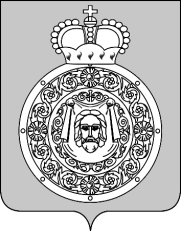 СОВЕТ ДЕПУТАТОВВоскресенского муниципального районаМосковской областиРЕШЕНИЕот 31.03.2017 № 461/43Об утверждении Перечня муниципального имущества, свободного от прав третьих лиц (за исключением имущественных прав субъектов малого и среднего предпринимательства), для предоставления во владение и (или) пользование на долгосрочной основе субъектам малого и среднего предпринимательстваВ соответствии с Федеральным законом от 06.10.2003 №131-ФЗ «Об общих принципах организации местного самоуправления в Российской Федерации», Федеральным законом от 24.07.2007 № 209-ФЗ «О развитии малого и среднего предпринимательства в Российской Федерации», Постановлением Правительства Российской Федерации от 01.12.2016 № 1283 «О внесении изменений в постановление Правительства Российской Федерации от 21.08.2010 № 645 «Об имущественной поддержке субъектов малого и среднего предпринимательства при предоставлении федерального имущества», Уставом Воскресенского муниципального района, Порядком формирования, ведения и обязательного опубликования перечня муниципального имущества, свободного от прав третьих лиц (за исключением имущественных прав субъектов малого и среднего предпринимательства), для предоставления во владение и (или) пользование на долгосрочной основе субъектам малого и среднего предпринимательства, утвержденным решением Совета депутатов Воскресенского муниципального района от 28.08.2015 № 188/14	Совет депутатов Воскресенского муниципального района решил:	  Утвердить Перечень муниципального имущества, свободного от прав третьих лиц  (за исключением имущественных прав субъектов малого и среднего предпринимательства), для предоставления во владение и (или) пользование на долгосрочной основе субъектам малого и среднего предпринимательства. (Приложение.).2. Признать утратившим силу решение Совета депутатов Воскресенского муниципального района Московской области от 29.04.2016 № 321/26 «Об утверждении Перечня муниципального имущества, свободного от прав третьих лиц (за исключением имущественных прав субъектов малого и среднего предпринимательства), для предоставления во владение и (или) пользование на долгосрочной основе субъектам малого и среднего предпринимательства».	3. Опубликовать настоящее решение на официальном сайте администрации Воскресенского муниципального района Московской области, а также в Воскресенской районной газете «Наше слово». 	4.    Контроль за исполнением настоящего решения возложить на постоянную комиссию Совета депутатов по вопросам бюджета, муниципальной собственности, финансовой и налоговой политики (Сухарь О.В.) и заместителя руководителя администрации Воскресенского муниципального района Муконина Д.С. ГлаваВоскресенского муниципального района                                                                          О.В. Сухарь